Presidents:Assia i Blanca.Secretaris:Marta i Paula.Tresorers:	Sergi i Mario.Comunicadora:Angela.Informàtics:Arnau i Edu.Material:Carla, Nil i Aitor.Dissenyadors gràfics: Alex O, Moisés, Ismael,Javi,Ainoa, SaraMediadora:Aissatou Fotògraf :Roberto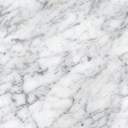 